Cartazes de DivulgaçãoDecibelímetro e trabalhos sobre as regras da cantina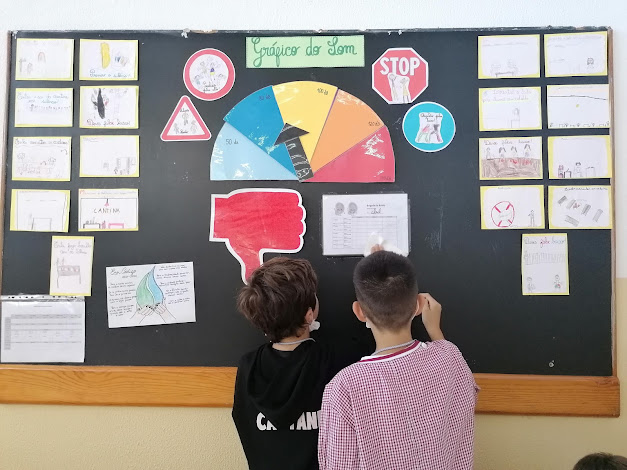 Cartazes de sensibilização para a lavagem das mãos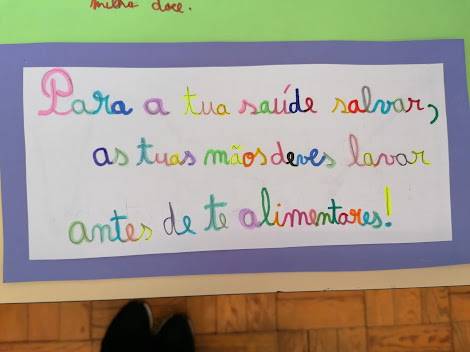 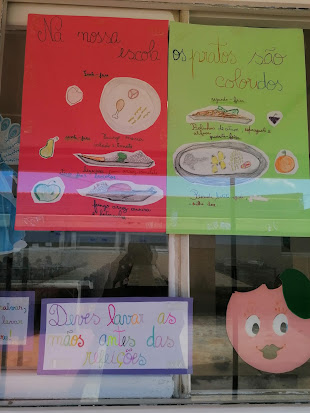 Cartaz de divulgação do som produzido na cantina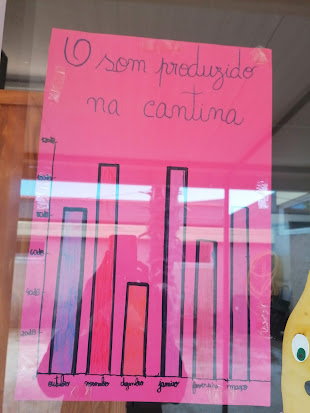 Cartaz de divulgação do desperdício alimentar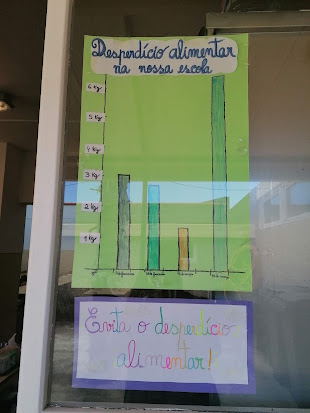 Cartaz de sensibilização para o consumo dos alimentos que os alunos deixam no prato, após o almoço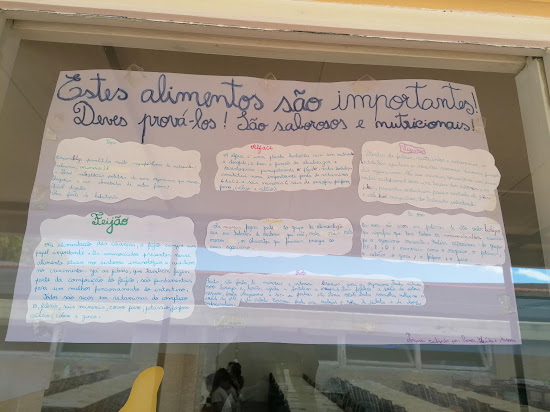 Cartaz de divulgação dos pratos coloridos que são servidos na nossa cantina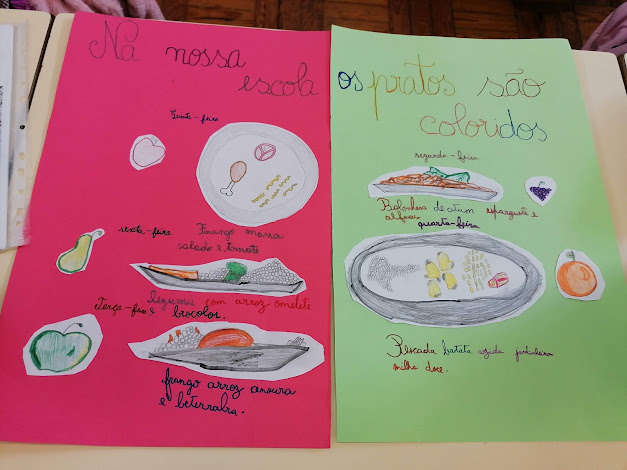 Cartaz de sensibilização para evitar o desperdício alimentar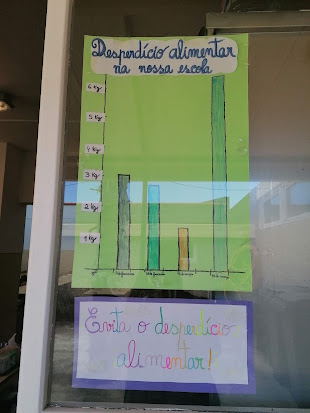 